CONTROL DE CAMBIOS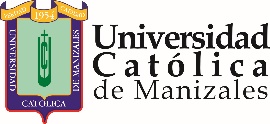 PROCEDIMIENTO PARA ELABORACIÓN DE BIBLIOGRAFIAS   CódigoGRE-F-36PROCEDIMIENTO PARA ELABORACIÓN DE BIBLIOGRAFIAS   Versión1ELABORACIÓN DE BIBLIOGRAFÍASESPECIALIZADASPágina1 de 1FECHA:  TEMA: SOLICITADO POR:  FACULTAD Y/O PROGRAMA:INSTITUCION: UCMIMPRESO:                                        E-MAIL FECHA DE ENTREGA:FIRMA:  ElaboróRevisóAprobóFecha de vigenciaCoordinación Biblioteca Dirección de Aseguramiento de CalidadDirección de PlaneaciónRectoríaNoviembre de 2015ITEMMODIFICACIÓN